MétodoCaracterísticasEjemploImagenDecantacionSeparación  mecánica de un sólido de grano grueso, insoluble, contenido en el líquido en que se encuentra mezclado, una vez que ha sedimentado el sólido (por ejemplo agua y grava). Por este proceso también pueden separarse dos líquidos no miscibles como el agua y el aceite.Separación de aceites y agua. En los procesos de extracción del aceite. Esto suele hacerse a través de un embudo de decantación.

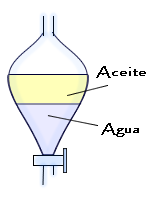 FiltracionExperimenta un sólido y un líquido. A menudo, lo que queremos conseguir es aislar el sólido, en otras ocasiones lo que nos interesa es conseguir la disolución. Preparar café, dejamos caer el café molido con agua a un papel filtro y el café se quedara en el papel 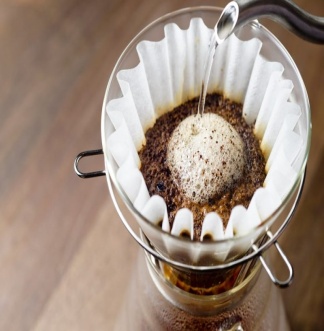 Imantacion Aprovecha las características magnéticas de algunas sustancias para separar diferentes sólidos. Extraer limaduras de hierro diseminadas por la arena 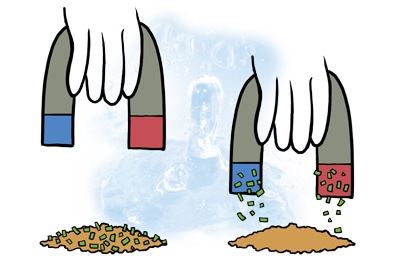 Extraccion separación de los componentes de una solución líquida por contacto con otro líquido inmiscible.Extraccion Liquido-liquido, se aprovechan los disolventes y solubilidad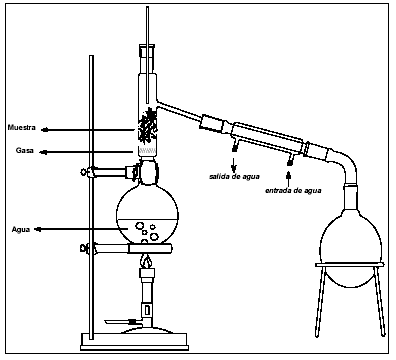 Tamizacionmediante un tamiz , zarandas o cernidores (redes de mallas mas o menos gruesas o finas) se separan partículas sólidas según su tamaño.Separacion de piedras de la tierra. Se deja caer las piedras y la arena.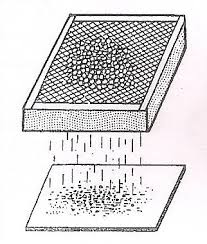 Evaporizacionconsiste en separar los componentes mas volátiles exponiendo una gran superficie de la mezcla.La ropa tendida se seca por evaporacion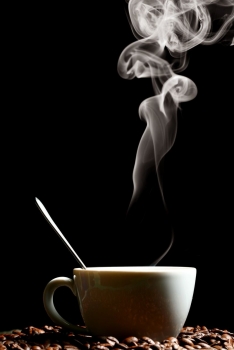 Cristalizaciontransformación de un gas, líquido o una disolución, en una red de enlaces moleculares que arrojan como resultado un conjunto de cristales sólidos. Cuando el agua se congela se vuelva cristalino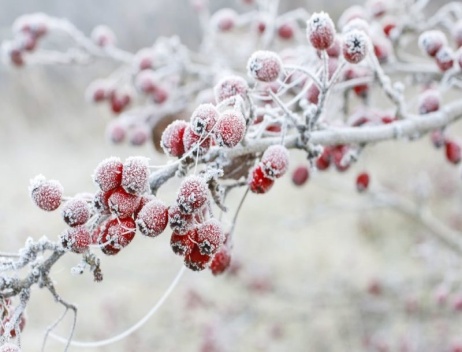 Destilacionseparación de sustancias que hace uso a su vez de la vaporización y la condensación, empleándolas de manera selectiva para escindir una mezcla generalmente homogénea.En la refinación del petróleo se usa un tipo de destilación para separar hidrocarburos y derivados del petroleo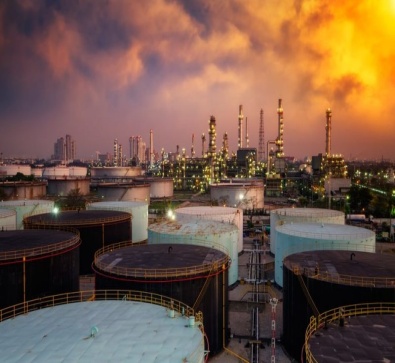 CromatografiaEmplea un conjunto de técnicas basadas en el principio de la retención selectiva para separar los componentes de una mezcla en un alto estado de pureza, o para identificarlos en una mezcla y determinar su proporción exacta.Derramar vino sobre un mantel blanco. Al secarse el vino en contacto con el aire, las diversas sustancias que lo componen teñirán de distinto color el blanco de la tela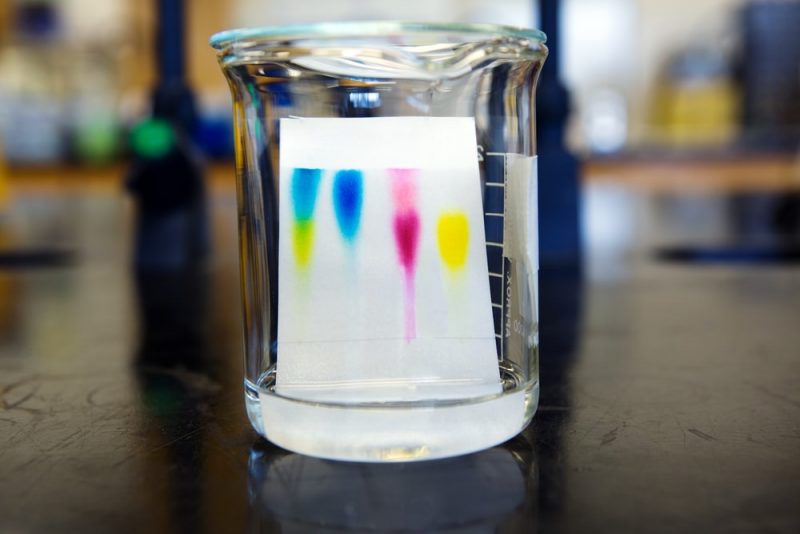 Centrifugacionseparar sustancias sólidas de líquidas de distinta densidad en una mezcla, siempre y cuando las primeras sean insolublesSecadora. Utiliza la fuerza para separar el agua de la ropa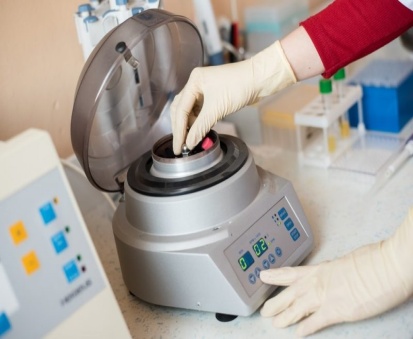 